Première adhésion              Renouvellement               NOM et prénom : (M./ Mme/Mlle)…………………………………………………………        ….......................Adresse où le courrier du club peut être transmis : ……………………………………...............................…….………………………………………………………………………………………………..............................………N° téléphone:………………………   Adresse Mail :……………………………………………….......…………...Versement par :  Chèque bancaire              Espèces   N° de CCP du club : 05 299 65 N    Marseille  (à l’ordre de : Objectif Image 13)Montant versé : ……………………€      (Voir montant ci-dessous)A ………………………..Le ……………………..	Signature :            A retourner au Trésorier : Marc Bousquet – 69 Traverse Paul – Le Florence Bt B                                                                     13008 MARSEILLE                                                  Adresse courriel: marcb34@gmail,comMontant de la Cotisation annuelle année 2023 (incluant la cotisation aux AIL : Amis de l’Instruction Laïque) Par personne  :50,00 €.Cotisations spéciales : Non adhérent : Ex : sorties prises de vues en groupe ou pour découverte pratique du club : 5,00 €.Tous les types de cotisation couvrent la responsabilité civile des contractants.Nota : première adhésion en cours d'année prorata des mois jusqu'au 31/12 (sauf dernier trimestre ) ……………………………………………………………..........................………………………………………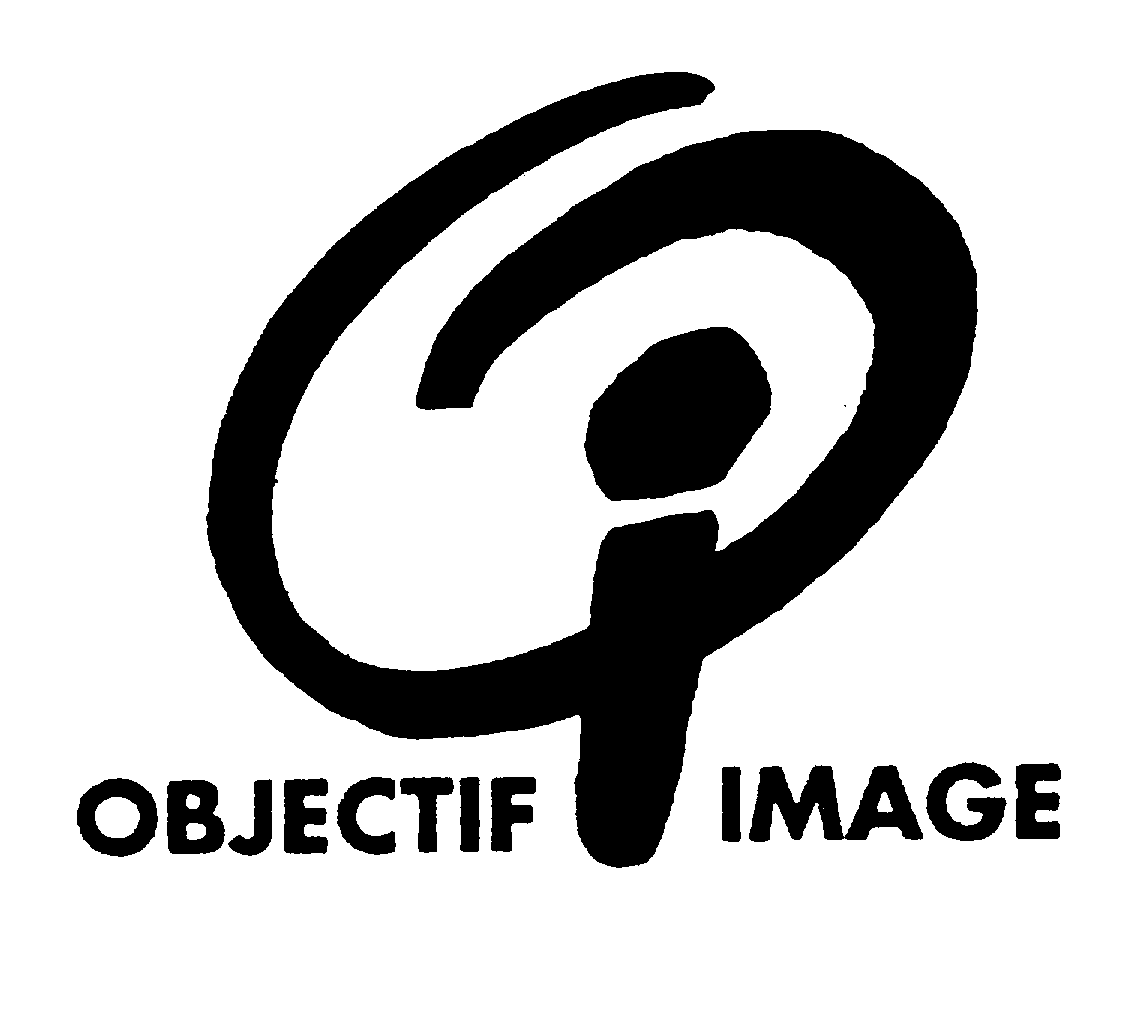 OBJECTIF IMAGE 13 – Photo Vidéo club                           8 avenue Illyssia                           13008 Marseille     Site du club pour informations: - www/objectifimage13.frABULLETIND'ADHESION202...RECU  attestant l’adhésion 202...  à :OBJECTIF IMAGE 13   Photo Vidéo club régi par la Loi 1901                                  c/o AIL = 8 avenue Ilyssia  13008 Marseille     N° de CCP du club : 05 299 65 N    Marseille à l’ordre de : Objectif Image 13                                        Adresse courriel: marcb34@gmail,comNom de l’adhérent : …………………………………………………..Règlement fait le : …………......  ..... Montant versé : ………… €    Chèque bancaire    Espèces Enregistré sous le N° d'ordre :                              Signature du Président ou de son représentant                                                                                                           Nom du signataire :